The Pearson Centre for Young People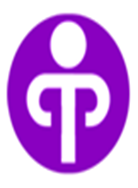 Christmas Shopping EveningBooking Form – Tuesday 21st November 2023Terms & ConditionsArrive  to set up your  stand from 5:30pm(doors open to the public at 6:30pm prompt) (Parking available outside to unload)Please act responsibly & professionally at all timesBooking fee will not be refunded unless in the unlikely event that ‘The Pearson Centre for Young People’ cancel the event or change the venue.At the end of the evening please leave your area clear and area tidy.BACS Payment Details: The Pearson Centre for Young People Sort Code: 08-92-99 Account No: 65850392I have signed below, stating that I agree to accept the terms and conditions of the event held on Tuesday 21st November 2023 and have enclosed a payment of £ .....Signed…………………………………………………………………………. Date…………………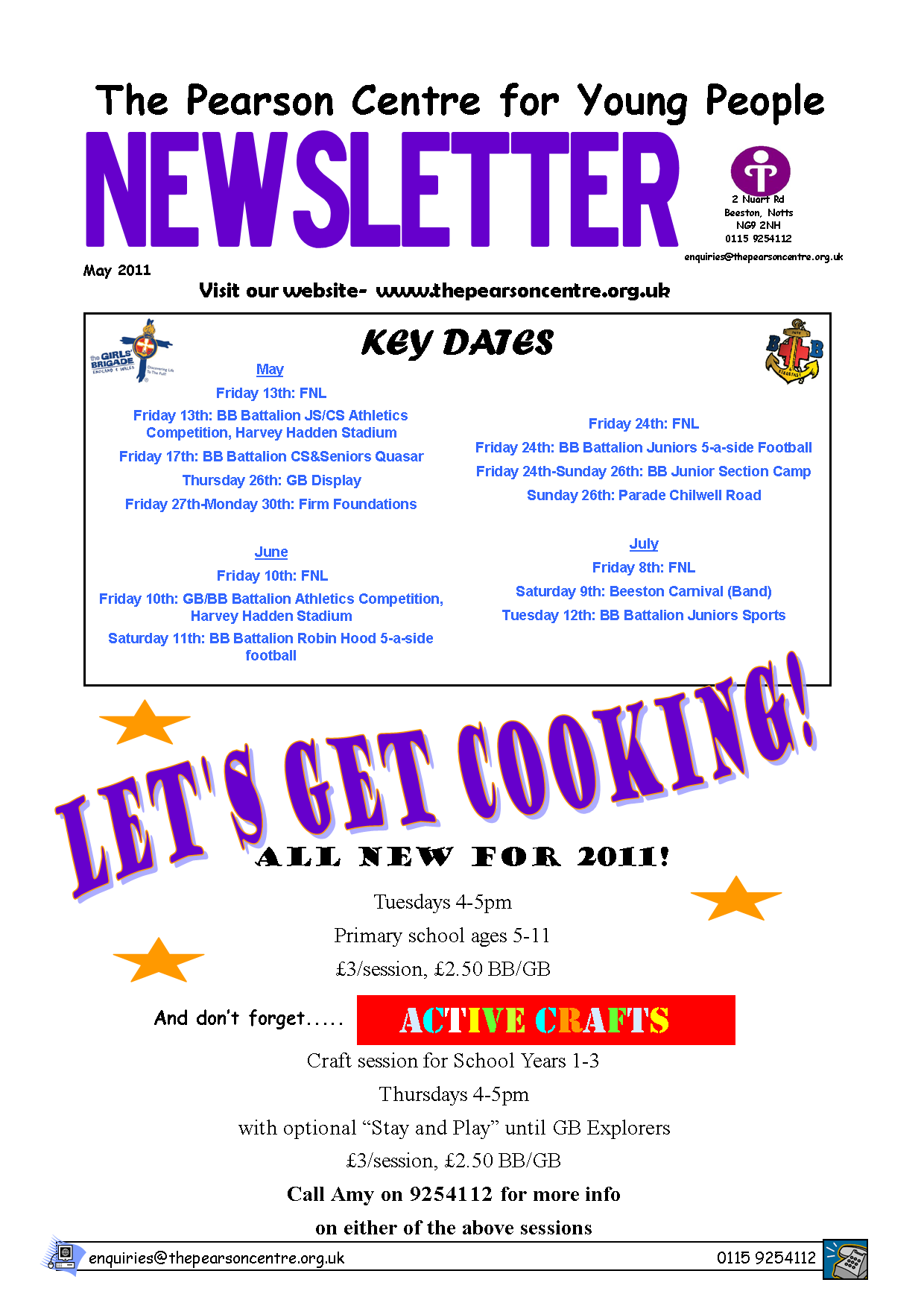 Boys’ and Girls’ BrigadeChristmas Fair Booking Form – Saturday 2nd December 2023Terms & ConditionsArrive  to set up your  stand from 12:30pm(doors open to the public at 1:30pm prompt) (Parking available outside to unload)Please act responsibly & professionally at all timesBooking fee will not be refunded unless in the unlikely event that ‘The Pearson Centre for Young People’ cancel the event or change the venue.At the end of the evening please leave your area clear and area tidy.BACS Payment Details: The Pearson Centre for Young People Sort Code: 08-92-99 Account No: 65850392I have signed below, stating that I agree to accept the terms and conditions of the event held on Saturday 2nd December 2023 and have enclosed a payment of £ .....Signed…………………………………………………………………………. Date…………………Stall Holder Name:Stand Name:Contact Number:Email address:Postal address:Are you bringing your own table?* Please State if you are bringing your own table. Your own table must be no bigger than 6ft x 3ft.Please give a brief explanation of what your stall will be showcasing.Requirements that we can try to accommodate:Your raffle prize donation: (bring along to the event)Stall Holder Name:Stand Name:Contact Number:Email address:Postal address:Are you bringing your own table?* Please State if you are bringing your own table. Your own table must be no bigger than 6ft x 3ft.Please give a brief explanation of what your stall will be showcasing.Requirements that we can try to accommodate:Your raffle prize donation: (bring along to the event)